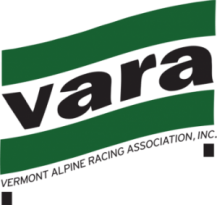 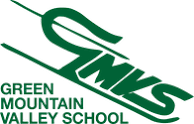 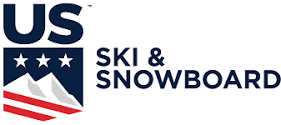 Race AnnouncementVARA Open GS - Sunday, Jan. 6  2019USS National Points List 10 2019 - Men’s and Women’s RacesSki Area: Sugarbush -  Mt. Ellen		Trail:  Inverness	Homologation:	9598/09/10 (FIS)	Registration:  Online Only 			https://adminskiracing.com/Fee:  $65 / $10 late fee from 12/31 	Registration/Pull Deadline:  23:59hrs  1/04/19Race Administrator:  	Kirsten Andreae (kirsten@gmvs.org)Technical Delegate:  	Cort JonesChief of Race:  TBANotes:  Teams please submit a list of attending coaches in advance (this will allow for more rapid coach check-in and distribution of lift access RFIDs). Athletes and Coaches must have current and applicable USSA and VARA membership. All athletes must be properly represented at the TCM.  Bibs will be bundled and distributed to COACHES at sign-in. All Jr. Coaches must be accompanied/supervised by a fully certified Coach.  Race Day Schedule:07:00-08:00	Coaches sign-in and Bib Pick-up  -  Upstairs GMVS Clubhouse07:45		Team Captains’ Meeting - GMVS Clubhouse – Downstairs Coaches Room.  08:00		Lift Open to Athletes & Coaches08:30-09:15 	1st Run Inspection (s)09:30		1st Racer on Course (Women, followed immediately by Men)11:30-12:15	2nd Run Inspection (time approximation)12:30		2nd Run (time approximation) 		Awards:  15 minutes after last racer